Campbellsville UniversitySchool of EducationG5 2016-17: March 20 –May 13, 2017ED 500-01 Human Development and Learning TheoryProfessor:   	Dr. Debbie SchumacherClass:		ED 500-01-G5-1617Phone:		Cell 859-230-8262 (text or call)E-Mail:	dkschumacher@campbellsville.edu Information:  	3 credit hoursChat Time:	Tuesdays, 7:30 – 8:45 pm (eastern)Classroom:	OnlineOffice Hours: 	Professor can be reached anytime by e-mail or by phone (text or leave a message if no answer).  Email or text to schedule a time for a face-to-face, telephone or online conference.“Empowerment for Learning”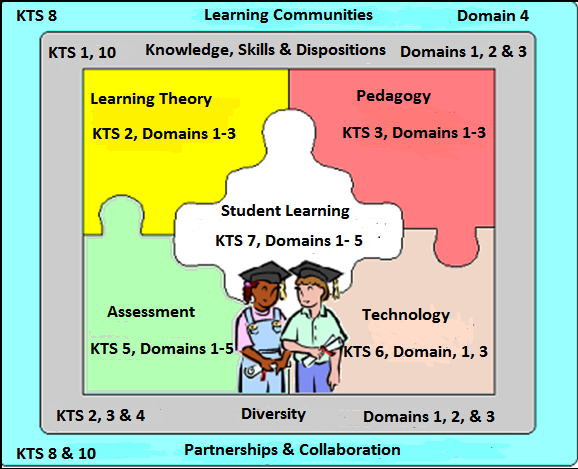 Textbook: McDevitt & Ormrod (2016). Child Development and Education. Enhanced Pearson eText with Loose Leaf Version--Access Card Package. ISBN-13: 978-0-13-401353-4.  (Note: Must have access card for video clips and digital activities)Pre-requisites: Graduate standingCourse Description:  This course is designed to familiarize pre-service teachers with theory and practice that identifies strategies for promoting the physical, cognitive, and social-emotional growth of children and adolescents. It provides a broad conceptual understanding of the field of child development and a broad sense of how and when children develop various abilities. Three core developmental issues are examined – the relationship between biological and environmental influences on development, universality and diversity of developmental changes, and the qualitative and quantitative nature of developmental change from a chronological perspective.PROFESSIONAL STANDARDS addressed in this course:Kentucky Teacher Standards (KTS) Initial Level	Standard 1  The Teacher Demonstrates Applied Content Knowledge	Standard 2  Designs and Plans Instruction	Standard 3  Creates and Maintains Learning Environment	Standard 4  Implements and Manages Instruction	Standard 5  Assesses and Communicates Learning Results	Standard 6  Demonstrates Implementation of Technology	Standard 7  Reflects on and Evaluates Teaching and Learning	Standard 8  Collaborates with Colleagues/Parents/Others	Standard 9  Evaluates Teaching and Implements Professional Development	Standard 10 Provides Leadership Within School/Community/ProfessionCU Diversity Proficiencies (from KTS)	KTS 1.2  Connects content to life experiences of student 	KTS 2.2  Uses contextual data to design instruction relevant to studentsKTS 2.4  Plans instructional strategies & activities that address learning                          objectives for all studentsKTS 3.3  Values and supports student diversity and addresses individual needsKTS 4.2  Implement instruction based on diverse student need & assessment dataKTS 5.4  Describes, analyzes & evaluates student performance data to determine progress of individuals and identify differences in progress among student groupsKTS 6.3  Integrates student use of available technology into instruction to enhance learning outcomes and meet diverse student needs.KTS 8.1  Identifies students whose learning could be enhanced by collaborationKentucky Framework for Teaching Standards (KFT)	Domain 1 Planning and PreparationDomain 2 Classroom EnvironmentDomain 3 InstructionDomain 4 Professional ResponsibilitiesInterstate Teacher Assessment and Support Consortium (InTASC); Progressions Level 1	InTASC 1  Learner DevelopmentInTASC 2  Learner Differences	InTASC 3  Learning Environments	InTASC 6  Assessment	InTASC 7  Planning for Instruction	InTASK 8  Instructional Strategies	InTASC 9  Professional Learning and Ethical Practice	InTASC 10  Leadership and CollaborationInternational Literacy Association (ILA)	Standard 4 Diversity	Standard 5 Literate Environment	Standard 6 Professional Learning and LeadershipCouncil for Accreditation of Educator Programs (CAEP) Initial	Standard 1.1 Candidate Knowledge, Skills, and Professional DispositionsCouncil for Exceptional Children (CEC) Standards	Standard 1     Learner Development and Individual Learner Differences	Standard 2     Learning Environments	Standard 3     Curricular Content Knowledge	Standard 4     Assessment	Standard 5     Instructional Planning and Strategies	Standard 6     Professional Learning and Ethical Practice	Standard 7     CollaborationSPECIFIC OBJECTIVES: Upon completion of this course, candidates will have gained an understanding of:key theories in the field of human development and learning theory and the application of  theorist’s contribution to understanding behavior and life-long learning (Discussion Boards; Reflections).  factors that influence the development of students’ perceptions and actions (e.g., biological, familial, social, economic, nutritional, hygienic, cultural, and linguistic) in educational contexts (Discussion Boards; Reflections). cultural and linguistic differences that can be celebrated in the classroom as powerful vehicles for learning and instruction (Field; Learning Context; Reflections). integration of physical, social-emotional, and cognitive aspects that, when integrated, create and maintain a developmentally responsive program of learning (Discussion Boards; Lesson Plan; Reflections). principles and concepts inherent in the role of schooling in a diverse society (Field; Discussion Boards; Reflections).relationships with parents and community to enhance student learning (Discussion Boards; Reflections). legal aspects of education, including but not limited to: teacher’s rights, student’s rights, and the impact upon the accessibility of education (Discussion Boards; Reflections).individual differences (e.g., multicultural, gender, socio-economic, academic) and their impact on the teaching/learning environment (Field; Learning Context; Lesson Plan; Reflections). exceptional children and at-risk students environment (Learning Context; Lesson Plan; Field; Reflections). technology as it is imbedded in the curriculum (Field; Lesson Plan). intervention as it relates to violence in schools (Field; Discussion Boards; Reflections).  interrelationship of human growth and development to PRAXIS (Reflections). COURSE ASSIGNMENTSA schedule of activities is included on the last page of this syllabus.Class Participation (80 points):  In an online course, each week begins on Monday morning and activities occur throughout the week until Sunday evening. In G5, the weekly class session is Tuesday evenings and requires advance preparation. Candidates will be graded on their attendance in the synchronous class times and their ability to ask pertinent questions and critically discuss issues related to the learning activities of the class, i.e., small and large group class discussions, readings, and study questions. A rubric for class participation is included in this syllabus (KTS 1.2,2.2,7.1-7.3,8.1,9.1; CU Diversity Proficiencies 2.2, 3.3, 4.2, 5.4, 8.1; KFT 1, 4; InTASC 1d-k, 2g-o,3 j-l,6 k,n,q,7 i-j,n, 8 l,p-q, 9 h-i,m, 10 h,l; ILA 4, 5, 6; CAEP 1.1; CEC 1, 2, 3, 4, 5, 6, 7) Discussion Forums (80 points): Participation in weekly discussion forums includes (1) an initial response to the discussion forum prompt provided by the professor; and (2) responding to a minimum of two other classmates’ responses per discussion forum.  Discussion forums are based on readings and video clips in the course and are designed to begin the conversation about the course content for the week.  They prepare candidates for the activities and assignments for the week, so it is crucial that they are completed during the week they are assigned.  All initial forum responses are due before class (G5 before Tuesday 7:30 pm) as preparation for class. No responses posted during class will be accepted. All responses to classmates are due by the end of the week (Sunday midnight). Candidates will not receive credit for discussion forums that are completed late. (KTS 1.2,2.2,7.1-7.3,8.1,9.1; CU Diversity Proficiencies 2.2, 3.3, 4.2, 5.4, 8.1; KFT 1, 4; InTASC 1d-k, 2g-o,3 j-l,6 k,n,q,7 i-j,n, 8 l,p-q, 9 h-i,m, 10 h,l; ILA 4, 5, 6; CAEP 1.1; CEC 1, 2, 3, 4, 5, 6, 7).  Field Experiences-20 hours (100 pts.):  As approved by the professor, candidates should begin field experiences as soon as possible in at least two of the following settings:  preschool/Head Start, P-5, 5-9, 8-12, extended school services, and family resource/youth services centers (FR/YSCs).  Working collaboratively with appropriate school personnel in the field settings, the candidate will complete the following experiences specific to this course: (1) complete running record observations of students; (2) assist and/or tutor students; (3) design and teach a lesson to a diverse group, focusing on student backgrounds, current skills, and differentiation; (4) reflect on families, culture and developmental issues. More detail on field assignments will be provided. Candidates will document field hours on the SOE Field Summary form and submit at the end of the course. (KTS 3.1-5, 4.2, 5.2, 6.2, 8l, p-q; CU Diversity Proficiencies 2.2, 3.3, 5.4, 8.1; KFT 1,2,3; InTASC 1b-c, 2a-b, 3a-b,f, 6 b,k,s, 7a-b, i-j,n, 8a,l,p-q, 9e,; ILA 4, 5, 6; CAEP 1.1; CEC 1, 2, 3, 4, 5, 6, 7) Learning Context (40 points): Based on the field experience setting(s) selected, the candidate will research that school’s/district’s data from the Kentucky Department of Education web site (School/District Report Card; School/District Comprehensive Improvement Plan), specifically for the performance of diverse student populations (cultural, linguistic, ethnic, socio-economic, academic differences). (KTS 1.2, 2.2, 5.4, 8.1; CU Diversity Proficiencies 2.2, 3.3, 5.4, 8.1; KFT 1, InTASC 6c,g, 7 i-j,n,8 l,p-q; ILA 4; CAEP 1.1;CEC 1)After a review of the most recent school plans, the candidate will identify specific strategies to close achievement gaps for diverse populations that have an impact on the chosen field classroom/students/FR/YSC. A School/District Diversity Report outline will be provided. After time in a specific P-12 classroom setting, the candidate will complete the Lesson Context (first section of the SOE Lesson Plan), which is a description of student backgrounds and needs.SOE/KTIP Lesson Plan (40 points): Working in collaboration with a classroom teacher for appropriate content and learning objectives, the candidate will create a lesson plan in SOE/KTIP format, to be taught in the P-12 field setting with a group of diverse students. The focus of the candidate’s planning will be on strategies for diverse learners to meet the needs identified in the Context, including differentiated activities. The lesson plan will be revised as needed to meet expectations, with all improvements made before it is taught. The lesson must be taught, and the follow-up SOE/KTIP Lesson Reflection and Analysis completed. The SOE forms will be provided. (KTS 1.2,2.2-2.4, 3.2-3.3,3.5, 4.2,4.2,5.2,5.4, 6.2, 7.1-7.2; CU Diversity Proficiencies 2.2, 3.3, 4.2, 5.4, 8.1; KFT 1,4; InTASC 1b-c, 2a-b, 3a-b,f, 6 b,k,s, 7a-b, i-j,n, 8a,l,p-q, 9e; ILA 4, 5, 6; CAEP 1.1; CEC 1, 2, 3, 4, 5, 6, 7)Application/Reflections (100 points; 4@25 points each): Candidates will be given a set of questions from the readings, including eText Self Checks and Assessing Children, to analyze, reflect on, and make applications as a teacher. A particular focus will be on topics that are found under the eText tips “Preparing for Your Licensure Exam,” as well as other specific practical applications. (KTS 1.2,2.2,7.1-7.3,8.1,9.1; CU Diversity Proficiencies 2.2, 3.3, 4.2, 5.4, 8.1; KFT 1, 4; InTASC 1d-k, 2g-o,3 j-l,6 k,n,q,7 i-j,n, 8 l,p-q, 9 h-i,m, 10 h,l; ILA 4, 5, 6; CAEP 1.1; CEC 1, 2, 3, 4, 5, 6, 7)Critiques (40 points; 2@20 points each): Candidates will read and critique a minimum of two scholarly journal articles on topics covered in this course, from the references at the end of the text as a source for articles of interest.  Each critique should be a minimum of a two-page critique (word processed, double-spaced), following the outline/format provided. (10 h)Class Participation				80Discussion Forums				80			Field Experience	           		           200			Learning Context	School/District Diversity Report		20	Lesson Context				20Lesson Plan       				SOE/KTIP Lesson Plan			30	SOE/KTIP Reflection and Analysis	10		Application/Reflections (4)		           100Article Critiques (2)	             			40			TOTAL				            580 pts GRADING SCALE:    		    A	90-100%		    B	80-89%		    C	70-79%		    D	60-69%		    F 	0-59%EVALUATION Process and expectations. Candidate work will be evaluated utilizing rubrics and scoring guides.  Built into all rubrics are criteria for making connections between the course content and classroom practice.  In addition, all rubrics contain criteria for adherence to due dates, APA style, and length.  All assignments for the course are due Sunday night at midnight eastern of the week they appear on the Moodle Class. Rubrics are provided in the course.POLICIESDisability StatementCampbellsville University is committed to reasonable accommodations for students who have documented physical and learning disabilities, as well as medical and emotional conditions.  If you have a documented disability or condition of this nature, you may be eligible for disability services.  Documentation must be from a licensed professional and current in terms of assessment.  Please contact the Coordinator of Disability Services at 270-789-5192 to inquire about services.Plagiarism PolicyCampbellsville University’s policy on Academic Integrity states: “Each person has the privilege and responsibility to develop one’s learning abilities, knowledge base, and practical skills. We value behavior that leads a student to take credit for one’s own academic accomplishments and to give credit to others’ contributions to one’s course work. These values can be violated by academic dishonesty and fraud.” (2015-17 Bulletin Catalog). Plagiarism and cheating are examples of academic dishonesty and fraud and neither will be tolerated in this course. Plagiarism is quoting or paraphrasing a phrase, a sentence, sentences, or significant amounts of text from a web or print source, without using quotation marks and without a citation. The plagiarist submits the work for credit in a class as part of the requirements for that class. Examples of cheating include cheating on a test (copying off someone else’s paper) or an assignment (e.g., development of a lesson plan) and submitting the work as your own. If a student commits plagiarism or cheats in this course, the professor will decide on one of two penalties: (a) an F on that assignment or (b) an F in the course. The student’s Dean and the Vice-President for Academic Affairs will be notified of either consequence.  School of Education Attendance PolicyCampbellsville University’s Online Course Attendance Policy Bi-term and 8 week terms: Online students must participate weekly as defined by the professor in the syllabus. After 1 week (12.5%, 1/8th of the scheduled classes) without contact, the student will be issued an official warning. After the second week (25%, 1/4th of the scheduled class) without contact the student would fail the course and a WA would be recorded.Requests for Incomplete Candidates may request an Incomplete before Week 8. A grade of “I” can be assigned to a student when the course requirements are not completed due to illness, accident, death in the immediate family, or other verifiable, extenuating circumstances.  The course requirements to change the “I” grade must be completed within 12 months from the time awarded.  It is the student’s responsibility to complete requirements within the 12 month period.  It is the professor’s responsibility to change the grade by filling out the proper forms in the Office of Student Records.Title IX StatementCampbellsville University and its faculty are committed to assuring a safe and productive educational environment for all students. In order to meet this commitment and to comply with Title IX of the Education Amendments of 1972 and guidance from the Office for Civil Rights, the University requires all responsible employees, which includes faculty members, to report incidents of sexual misconduct shared by students to the University's Title IX Coordinator: Terry VanMeter; 1 University Drive; UPO Box 944; Administration Office 8A; Phone – 270-789-5016; Email – twvanmeter@campbellsville.edu. Information regarding the reporting of sexual violence and the resources that are available to victims of sexual violence is set forth at www.campbellsville.edu/titleIXStudent Academic Progress (SAP)U.S. Department of Education federal regulations require Campbellsville University to monitor its students’ academic progress to ensure that they maintain a minimum standard GPA and make steady progress toward degree completion. Students who do not meet the SAP requirements may lose their financial aid eligibility.  All students who were enrolled during the current school year and those who have submitted a FAFSA for the upcoming year will be evaluated for SAP at the end of each term including summer.   See your Student Handbook for specific details and/or discuss with your advisor.Communication RequirementStudents are expected to activate and regularly use the university provided email domain (studentname@students.campbellsville.edu) for all email communication for this class.ReferencesDixon, W. (2016). Twenty studies that revolutionized child development (2nd ed.). Boston, MA: Pearson.Erickson, E. H. (1963). Childhood and society (2nd ed.). New York, NY:  W.W. Norton and Co., Inc.Kail, R.V. (2003). Children. Boston, MA: Pearson.Kentucky Department of Education (201 ). Kentucky Academic Standards – Social Studies. Retrieved at http://education.ky.gov/curriculum/standards/kyacadstand/Documents/Kentucky_Academic_Standards_Social_Studies.pdf Kohlberg, L. (1981). The philosophy of moral development (Vol.1): Moral development and the idea of justice. San Francisco, CA: Harper and Row.Piaget, J. (1959). The language and thought of the child. (3rd ed.; M. Gabain, Trans.). London, England: Routledge.Peregoy, S. F., & Boyle, O.F. (2017). Reading, writing, and learning in ESL: A resource book for teaching K-12 English learners (7th ed.). Boston, MA: Pearson. Shaywitz, S.E. (2004). Overcoming dyslexia. New York, NY: Knopf.Sheehy, N., Chapman, A.J., & Convoy, W.A. (Eds.). (1997). Biographical dictionary of psychology. London, England: Routledge.Vygotsky, L. S. (1962). Thought and language. (E. Hanfmann, & G. Vakar, Eds. and Trans.). Cambridge, MA: Massachusetts Institute of Technology Press.ResourcesReadings, Topics, Assignments and Due DatesWeek/ClassReadings and TopicsAssignments DueWeek 1March 20-26Class: March 21Foundations in Child Development       Text Chapter 1: Making a DifferenceWeek 1 Online Study Resources Video clip of ED 500 course overvieweText Self-Checks 1.1-1.3eText Assessing Children application exerciseseText Licensure Exam Practice 1Class: The themes of the course: nature-nurture; universality-diversity; qualitative-quantitative change. Theories of child development; developmental periods; applications. eText video examples of settings, assessing child development. Review of field expectations, course requirements.3/21 Initial discussion board 3/26 Discussion responses3/26 Application/Reflection #1Week 2Mar 27-April 2Class: March 28Social and Cultural Aspects of Development   Text Chap 3: Family, Culture, Community   Text Chap 2: Research (pp 34-49 only, not Classroom Assessments)   Week 2 Online Study Resources eText Self-Checks 3.1-3.4 and 2.1-2.2eText Assessing Children application exerciseseText Licensure Exam Practice 3Video clip on finding school/district dataClass: Research methods, particularly data collection, observation techniques and guidelines (running records, etc.). Family types, interactions, communications, involvement. Cultural diversity, including poverty, mobility, immigration, ESL. Review of school/district plans, data, closing achievement gaps, classroom implications.3/28 Initial discussion board4/2 Discussion responses4/2 Lesson Context-School Diversity ReportWeek 3April 3-9Class: April 4Physical Development  Text Chap 4: Biological Beginnings   Text Chap 5: Physical Development   Week 3 Online Study Resources eText Self-Checks 4.1-4.3 and 5.1-5.3eText Assessing Children application exerciseseText Licensure Exam Practices 4-5Class:  Review of lesson plan expectations, particularly the learning context and the types of strategies needed to address these needs. Genetics, prenatal issues and neonatal development. Physical growth, health and well-being, brain development and instructional applications.4/4  Initial discussion board4/9  Discussion responses4/9 Application/Reflection #24/9 Lesson ContextWeek 4Apr 10-16Class: April 11Cognitive Development    Text Chap 6: Piaget and Vygotsky    Text Chap 7: Cognitive Processes     Week 4 Online Study Resources eText Self-Checks 6.1-6.3 and 7.1-7.3eText Assessing Children application exerciseseText Licensure Exam Practices 6-7Class: Key ideas in cognitive theories of Piaget and Vgotsky. Cognitive and information processing issues and strategies (e.g., memory, reasoning, metacognition). Applications in the classroom and instructional strategies. Lesson plan components and assessment.4/11 Initial discussion boards4/16  Discussion responses4/16 Draft SOE/KTIP Lesson PlanWeek 5Apr 17-23Class: April 18  Language and Intelligence    Text Chap 8: Intelligence    Text Chap 9: Language    Week 5 Online Study ResourceseText Self-Checks 8.1-8.4 and 9.1-9.4eText Assessing Children application exerciseseText Licensure Exam Practices 8-9Class: Models and measurement of intelligence. Exceptionalities in intelligence: gifts and talents; cognitive disabilities; instructional implications. Language development; areas of communication, oral language development; disabilities related to language; instructional implications. English language learners; development of second language; instructional implications.4/18   Initial discussion board4/23   Discussion responses4/23 Application/Reflection #3Week 6Apr 24-30Class: April 25Academic Development   Text Chap 10:  Academic Domains   Text Chap 2: Classroom Assessments (pp 49-63)Week 6 Online Study Resources eText Self-Checks 10.1-10.4 and 2.3eText Assessing Children application exerciseseText Licensure Exam Practices 10 and 2Class: Development in academic areas of reading, writing, math, science, social studies and the arts. Use of KAS and progressions charts. Classroom formative assessment; strategies; use of data.4/25 Initial discussion board4/30 Discussion response4/30 SOE/KTIP Final Lesson Plan and Lesson Reflection and Analysis4/30 Article Critique #1Week 7May 1-7Class: May 2Emotional and Social Development   Text Chap 11: Emotional Development   Text Chap 12: Development of Self and Social Understandings   Text Chap 14: Moral Development    Week 7 Online Study ResourceseText Self-Checks 11.1-11.5, 12.1-2, 14.1-14.2 eText Assessing Children application exerciseseText Licensure Exam Practices 11-12, 14Class: Psychosocial development, attachment, emotion, temperament. Disabilities related to emotional, social, behavioral concerns. Social cognition and sense of self. Theories of moral development and reasoning. Aggression, prosocial behavior and reasoning, and making schools a safe place for learning.5/2Initial discussion boards5/7 Discussion responses5/7 Request for Incomplete5/7 Field Summary Form5/7 Article Critique #2Week 8May 8-13Class: May 9Motivation and Peer/School Relations    Text Chap 13: Self-Regulation and Motivation    Text Chap 15: Peers, Schools, and Society    Week 8 Online Resources eText Self-Checks 13.1-13.4 and 15.1-15.3eText Assessing Children application exerciseseText Licensure Exam Practices 13 and 15Class: Self-regulation, motivation, goals and goal setting. Peer relations, school as a community. Community supports and services.5/9  Initial discussion boards5/9 Online course evaluation5/13 Discussion responses5/13 Reflection #4Last day any work is accepted